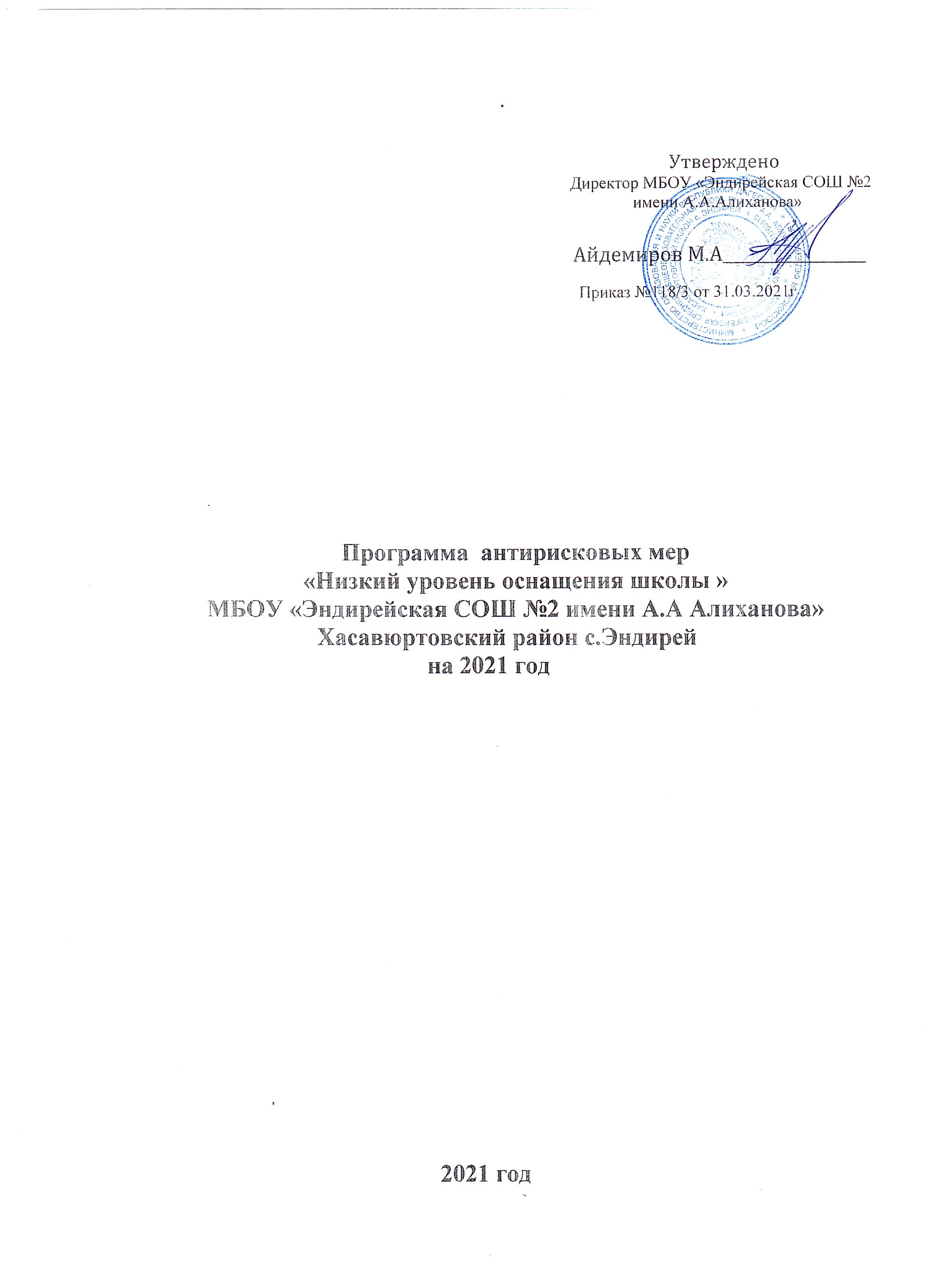 По данному  рисковому профилю,   мероприятия не планируются .Построена новая материально – технически оснащенная школа , которая   соответствует всем требованиям  ФГОС.